Chapter 7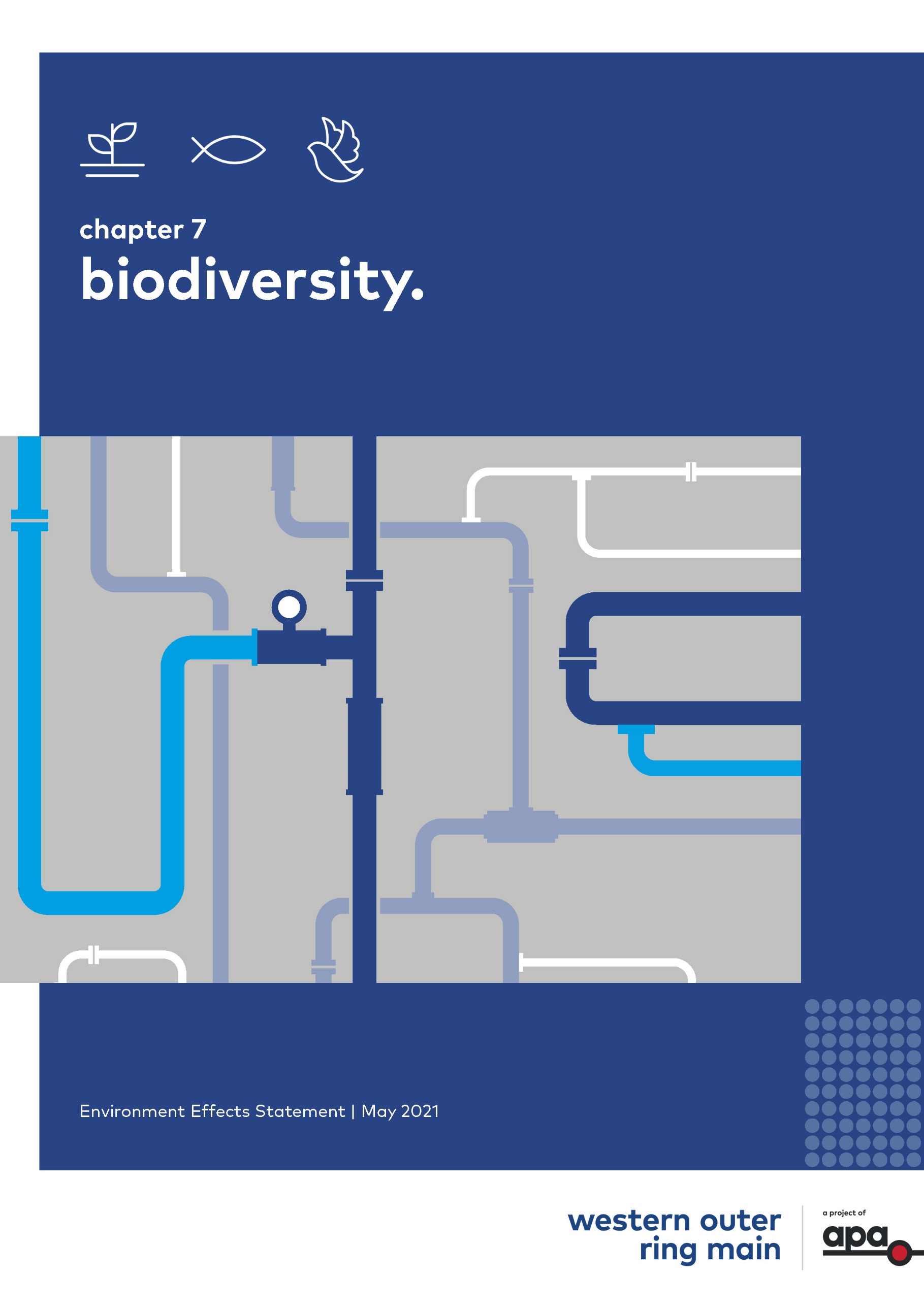 